The Classroom Based Assessment (CBA 2) will take place in the classroom over a three/four week period from week beginning November 11th. This will be an individual assessment worth 10% of their overall Junior Cert grade. The TaskYou are required to work individually to research a chosen business topic and to reflect on your findings and to present them to the class at the end of the assessment period. The steps involved are:Choose a business-related topicInvestigate the topic by using primary/secondary researchReflect on your learningCommunicate your findings to the classComplete the Assessment Task BookletThis Classroom-Based Assessment has two priorities: To offer you the opportunity to apply your knowledge, skills and understanding to different real-life settingsTo develop your communication skills  Steps to follow:There are four steps or stages in the CBA 2:Choose  a business-related topic of interest to you and investigate this topic by research- 2 Classes The CBA requires the student to investigate and present on a business-related topic. The chosen topic may be directly related to what you have studied in business since first year or you may decide to study an issue of personal or local relevance, provided it is related to the business environment. (A good idea would be to pick a topic that has relevance to yourself/ currently topical in the news that is associated with the business world)You can choose from the following topics: Field visit to a local enterprise Investigation of a business-related story in the media Leaders in the Irish business field Investigation of the impact of an organisation on a community Consumerism Investigation of a current economic issue Careers in business Once you have decided on your topic of interest, you will need to undertake some investigative work in order to find out more about the topic. You can gather information from primary and/or secondary sources e.g., organising a meeting/interview or online research. It is important that you record the source(s) of all the information that you gather in order to be able to assess its reliability and quality. Many business-related topics can be looked at from different perspectives so don’t be afraid of voicing your opinion on any of the topics. Reflect on your findings and your learning- 2 ClassesHaving undertaken the investigative work/research on the business-related topic, you then need to create a presentation where you will:Evaluate what you have learned about the business environment as a result of your investigation. Reflect on whether/how you see the world differently and whether/how your behaviour has changed having engaged with this topic. This will include, for example: Exploring the importance of the topic for personal, local, social or environmental relevance. How you applied your knowledge, understanding and ideas relevant to the chosen topic. How you explained your opinions related to the chosen topic where appropriate.A reflection on what you thought about the topic before and afterA reflection on whether/how your behaviour or attitudes have changed having found out more about the topic. In other words, you should aim to develop a personal opinion in relation to the business-related topic. Justification for holding this opinion should be sourced in the original investigative work. Communicating through your presentation- 2 classesYou will then present orally on what you have learned having examined your business-related topic. The information should be presented in your own words and will demonstrate your personal understanding of the knowledge and ideas relevant to your chosen topic. A priority for this assessment is to build your presentation and communication skills. You are encouraged to experiment with and practise your presentation. Although your teacher can monitor and advise you, the preparation is your own work. Your presentation should be structured along the following lines: Identify and provide a brief overview of the business-related topic Explain your interest in the topic Evaluate what you have learned about the business environment as a result of your investigation of the topic Reflect on whether/how you see the world differently and how your behaviour has changed having engaged with the project Present your opinion on the business-related topic Demonstrate the development of your communication skills. Presentation format:Your presentation should last up to three minutes which includes time set aside for audience interaction.  Your teacher and other students may ask questions during or after your presentation. You may present/speak with or without notes, and the reading of a prepared script is allowable. You can use a range of different presentation tools such as digital (PowerPoint, Word) or any other graphical tools if you wish. The presentation is completed by the student as an individual. The features of quality for each possible descriptor awarded (Exceptional, Above Expectations, In Line With Expectations, Yet to Meet Expectations) can be found at the end of this document.Assessment Task -1 Class of 80 minutes.The assessment task is the final stage of CBA 2 and is worth 10% of the business studies final written examination paper.  It will be completed in one business class.It involves three stages and is based on the research and presentation activities that you will have completed in CBA 2. A discussion around the features of quality for the CBA 2 presentation (see Appendix 2 below).  You will be asked to discuss your own presentation in terms of these Features of Quality and assess how well you did.  You may work individually and also in small groups/pairs.  (20 mins)You will be given time to critically reflect on the Features of Quality and how well they match to your own individual presentation. The reflection should last for 20 minutes approximately. This will be quiet reflection time. The students can use any information arising from the group discussion on the Features of Quality (point 1 above) and can also use the student self-reflection sheet as a prompt (20 Mins)Completion of the assessment task booklet. This can be done over 35 minutes and you may use your presentation notes and any reflections on the Features of Quality to help you.  Your teacher may issue guidance at any time but may not help you write anything in the booklet. You must do this task quietly and individually. (35 Mins)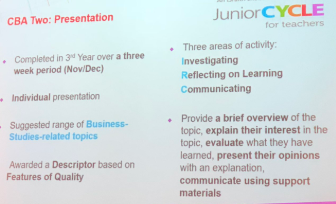 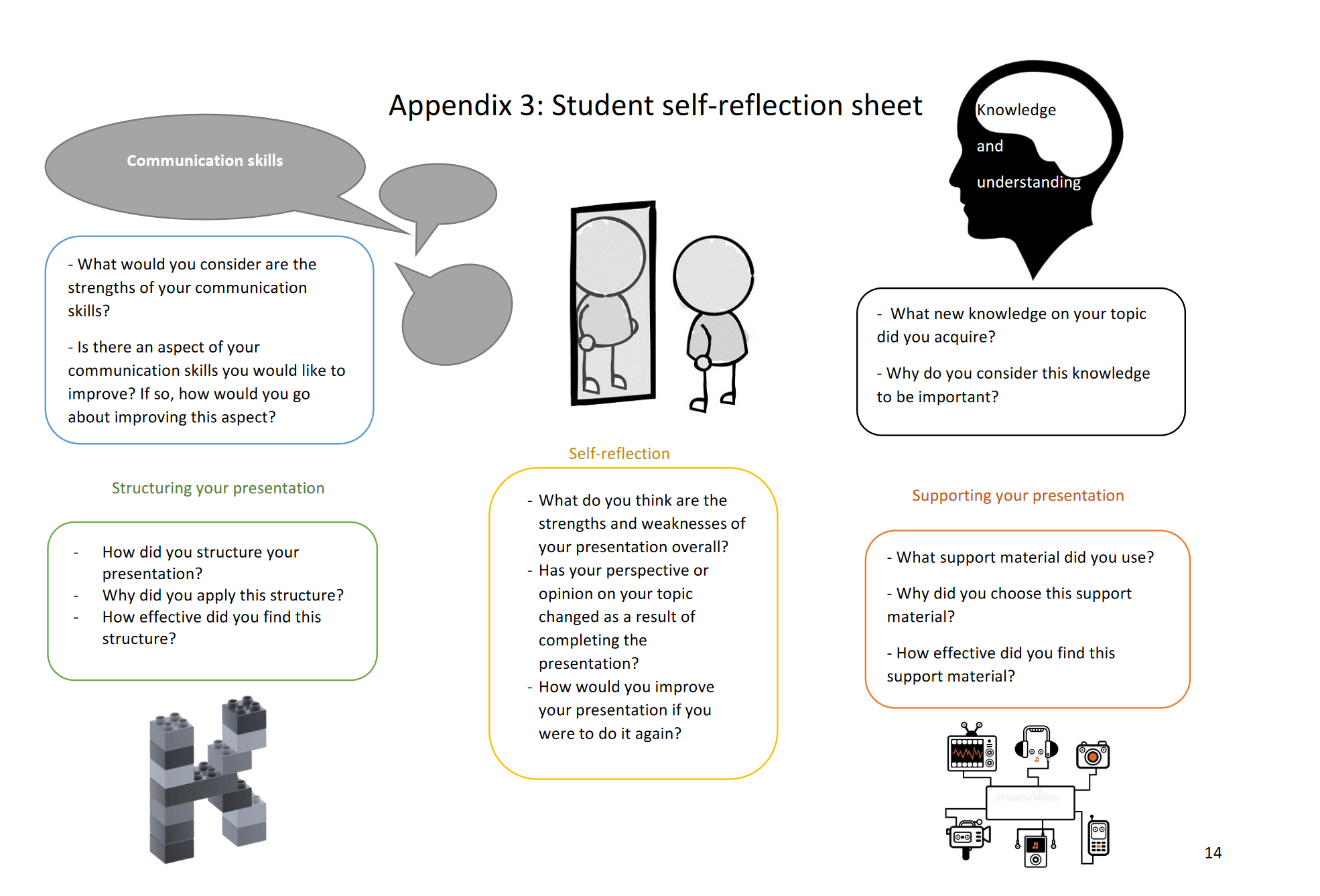 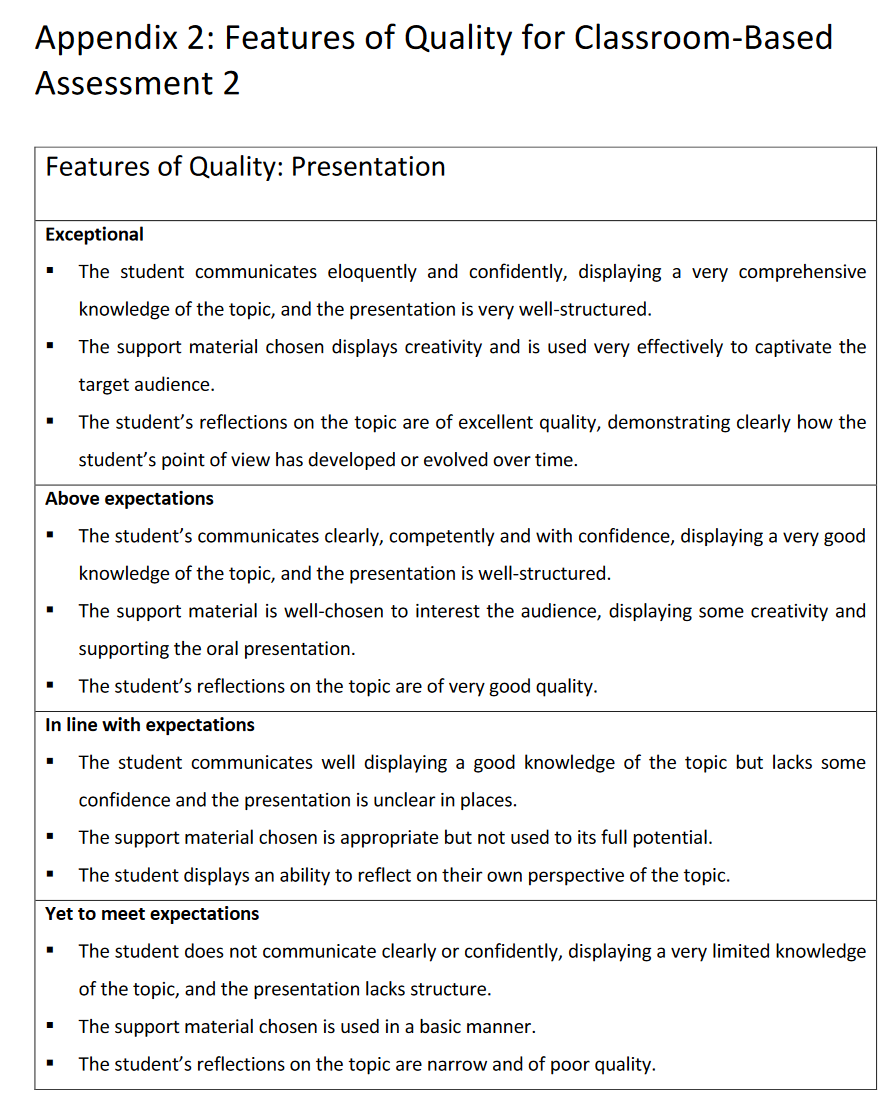 